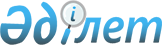 Мұнайлы ауданы бойынша бөлшек салықтың арнаулы салық режимін қолдану кезінде мөлшерлеме мөлшерін төмендету туралыМаңғыстау облысы Мұнайлы аудандық мәслихатының 2024 жылғы 27 наурыздағы № 13/78 шешімі. Маңғыстау облысы Әділет департаментінде 2024 жылғы 28 наурызда № 4677-12 болып тіркелді
      "Салық және бюджетке төленетін басқа да міндетті төлемдер туралы (Салық кодексі)" Қазақстан Республикасы Кодексінің 696-3-бабының 5-тармағына сәйкес, Мұнайлы аудандық мәслихаты ШЕШІМ ҚАБЫЛДАДЫ:
      1. Мұнайлы ауданы бойынша бөлшек салықтың арнаулы салық режимін қолдану кезінде мөлшерлеме мөлшері 4 пайыздан 3 пайызға дейін төмендетілсін.
      2. Осы шешім 2024 жылғы 1 қаңтардан бастап қолданысқа енгізіледі және ресми жариялануға тиіс.
					© 2012. Қазақстан Республикасы Әділет министрлігінің «Қазақстан Республикасының Заңнама және құқықтық ақпарат институты» ШЖҚ РМК
				
      Мұнайлы аудандық  мәслихатының төрағасы 

Б. Билялов
